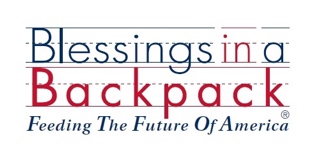 Blessings in a Backpack Parent SurveyDear Parent/Guardian,We want to thank you for being a part of Blessings in a Backpack Program. We would love to hear more about what you and your child think of the program. Your responses will help us improve the program to better serve the needs of your family. What were your three favorite foods provided in the bags?What were your least favorite foods provided in the bags?On a scale of 1-5, how much do you like this program?1 (Do not like it)2345 (Love it)Please share your success story on how the program has impacted your family?Additional comments or suggestions for the program? Thank you for your participation!PLEASE RETURN COMPELTED SURVEY TO YOUR CHILD’S TEACHERhttp://blessingsinabackpack.orgBlessings in a Backpack……AgreeNot SureDisagreeAdditional CommentsIs easy to participate inHelps my child eat more nutritious food Helps our family food budgetGives my child food to be shared with the familyHas improved my child’s energy levelsHas improved my child’s overall behavior